1)  Missingness mechanisms: Describe the difference between MCAR, MAR and MNAR missingness.  Give an example where you would expect to find missingness of each of these types in survey research.  2)  Describe 3 methods of handing item nonresponse. For each method, list at least one advantage and one disadvantage for this method.  3)  Describe three reasons why respondents may refuse to participate in a survey. For each reason, provide a suggestion for how to avoid these cases of nonresponse.  4)  Fill in the table with the appropriate post-stratification weights (w_i4):  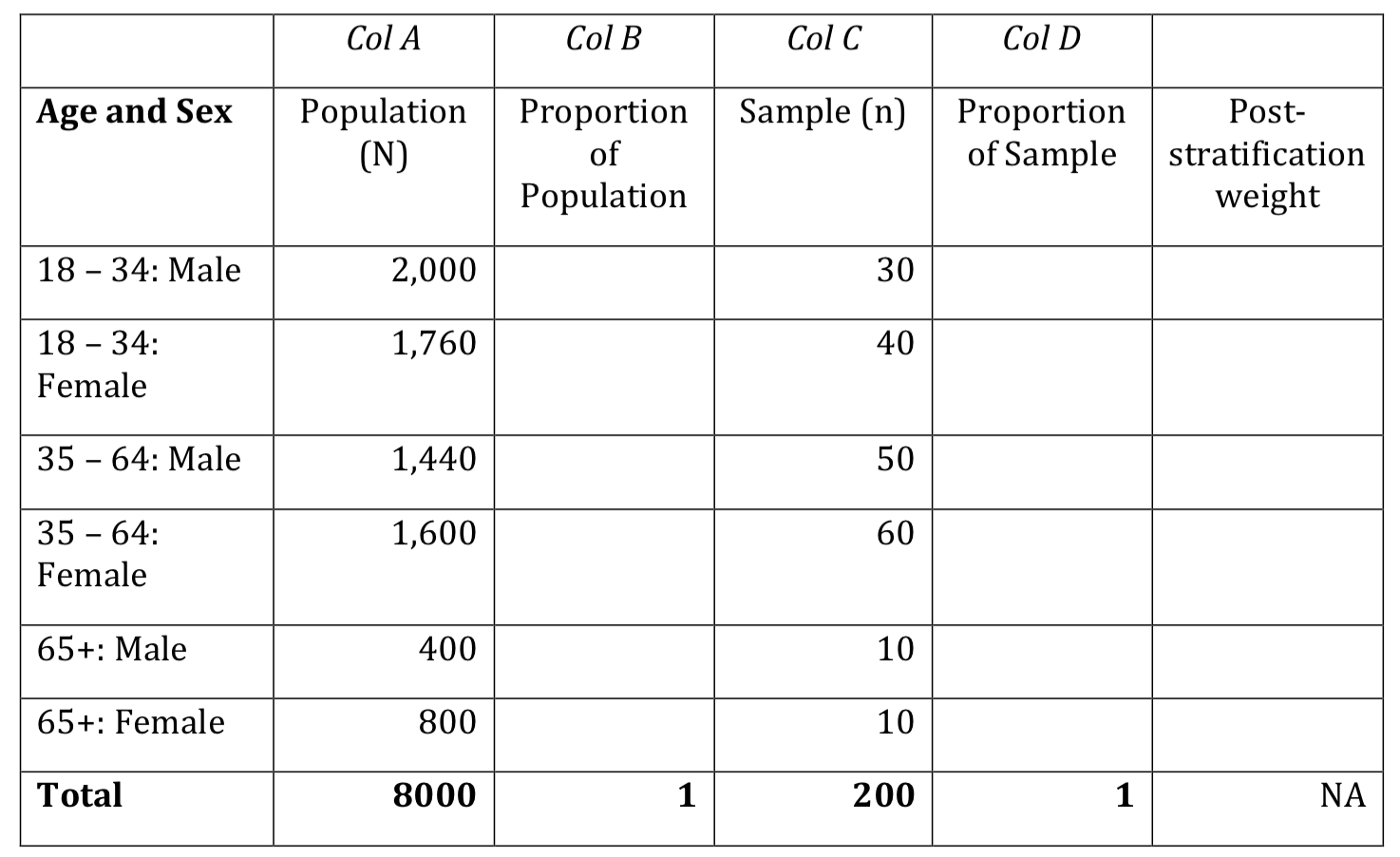 